.Intro: 32 CountsSECTION 1: RUMBA BOXSECTION 2: SIDE, TOUCH, SIDE, TOUCH, R HEEL GRIND, L HEEL GRINDSECTION 3: ROCKING CHAIR, 1/4 L PADDLE TURN, FWD, TOUCHSECTION 4: BACK, KICK, BACK, TOUCH, FWD, TOUCH, POINT, TOUCHStart Again.  Have fun and Enjoy!No Restart / TagsEnding: Dance ends facing 12:00Contact – email: linedanceriversdal@gmail.comAB Million Views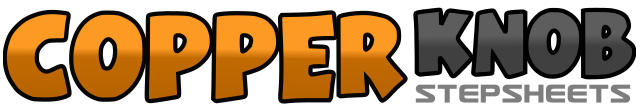 .......Count:32Wall:4Level:Absolute Beginner.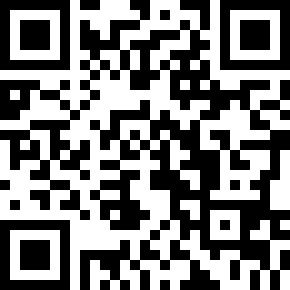 Choreographer:Heidi Cronjé (SA) - March 2020Heidi Cronjé (SA) - March 2020Heidi Cronjé (SA) - March 2020Heidi Cronjé (SA) - March 2020Heidi Cronjé (SA) - March 2020.Music:One Million Views (feat. John Mani) - GoldFishOne Million Views (feat. John Mani) - GoldFishOne Million Views (feat. John Mani) - GoldFishOne Million Views (feat. John Mani) - GoldFishOne Million Views (feat. John Mani) - GoldFish........1-4Step R side, Step L together, Step R fwd, Touch L next to R5-8Step L side, Step R together, Step L back, Touch R next to L1-4Step R side, Touch L next to R, Step L side, Touch R next to L5-6Step fwd on R heel with toes turned in. Grind the heel turning toes from L to R7-8Step fwd on L heel with toes turned in. Grind the heel turning toes from R to L1-4Rock R fwd, Recover L, Rock R back, Recover L5-6Step R fwd, Turn 1/4 L and recover L7-8Step R fwd, Touch L toes behind R1-2Step L back, Kick R fwd3-4Step R back, Touch L toes in front of R5-6Step L fwd, Touch R toes behind L7-8Point R side, Touch R next to L